Math 4								Name_______________________________5-1 Average Rate of Change									Date________	One of the most important topics in beginning Calculus is to understand average and instantaneous rate of change of a function.  While these concepts might sound complicated, they are very similar to content you have learned in the past.  To analyze the average rate of change , for a given time interval of a function , use the following formula:The is the same as what formula that you are familiar with?Use the below problems to help you further understand When it comes to American median habits, the growth of blogs, emails, and music downloads has exceeded all expectations – though some old-media favorites have fared surprisingly well (data from Newsweek magazine, summer of 2010).  Based on the below data:1.)  Calculate  for each media category.  Label each quantity with the correct units.2.)  Indicate if the category is increasing, decreasing, or has no change.3.)  Graph the data for “Reality TV Shows” below.  Graphically represent the .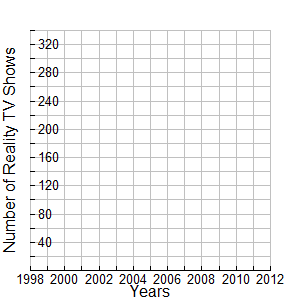 4.) Do you think this graphical representation of represents the typical growth of Reality TV Shows?5.)  Explain what the  represents in terms of Reality TV Show growth.6.)  On the grid above, draw a graphical representation that you think represents the actual growth of Reality TV Shows.												OVER Below is data for the average price of a movie ticket in North America over several years.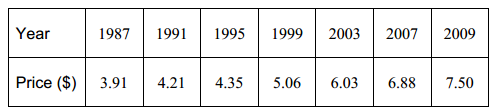 7.)  Find the average rate of change from 1995 to 2003.  Label your answer with the correct units.8.)  Find the average rate of change from 1999 to 2007.  Label your answer with the correct units.9.)  Find the average rate of change from 2003 to 2007.  Label your answer with the correct units.10.)  Do you think the function that models this data is linear?  ExplainBelow is data for the time it takes a batter to run the first 15 feet to first base in a softball game.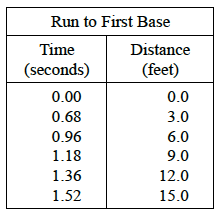 11.)  Find  for the interval of 0.00 to 0.68.  Label your answer with the correct units.12.)  Find  for the interval of 0.68 to 0.96.  Label your answer with the correct units.13.)  Find  for the interval of 1.36 to 1.52.  Label your answer with the correct units.14.)  Do you think the function that models this data is linear?  Explain.15.)  	What is happening with the as time increases?  What does that mean about the rate of increase of the function?16.)  	Sketch what you think the shape of a graph of this data will look like.  Check your answer by graphing the data on your calculator (enter the data into a “Lists and Spreadsheet” page and then graph it on a “Data and Statistics” page).17.)  Describe the motion of the runner over time for the first 15 feet of the run towards first base.iTUNES DOWNLOADSiTUNES DOWNLOADSDAILY GOOGLE SEARCHESDAILY GOOGLE SEARCHESDAILY NEWSPAPERSDAILY NEWSPAPERS200020102000201020002010010 billion100 million2 billion1,4801,302DAILY LETTERS MAILEDDAILY LETTERS MAILEDREALITY TV SHOWSREALITY TV SHOWSCD SALES REVENUECD SALES REVENUE200020102000201020002010207.88 billion175.67 billion4320$943 million$427.9 million